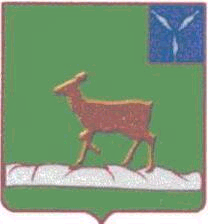 ИВАНТЕЕВСКОЕ РАЙОННОЕ СОБРАНИЕИВАНТЕЕВСКОГО МУНИЦИПАЛЬНОГО РАЙОНАСАРАТОВСКОЙ ОБЛАСТИСорок восьмое заседание пятого созываот 19 июня 2020  года                            с. ИвантеевкаПОВЕСТКА ДНЯ 1. Об освобождении от должности Главы Ивантеевского муниципального района Саратовской области в связи с истечением срока полномочий.Информация: Нелин А.М. – председатель Ивантеевского районного Собрания2. Об избрании Главы Ивантеевского муниципального района Саратовской области.Информация: Тюсин А.Н. – председатель конкурсной комиссии  3. Об  установлении процентной надбавки  к денежному вознаграждению главе Ивантеевского муниципального района.Информация: Нелин А.М. – председатель Ивантеевского районного Собрания4. Разное.Председатель Ивантеевского районного Собрания 							       А.М. Нелин